Weekly Calendar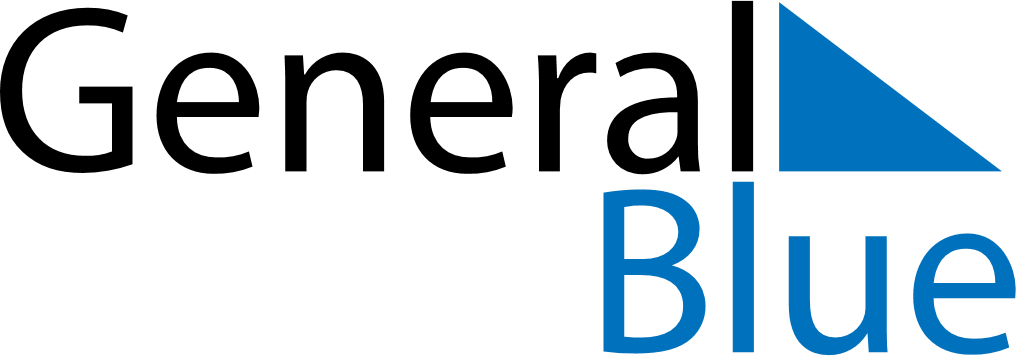 April 26, 2026 - May 2, 2026Weekly CalendarApril 26, 2026 - May 2, 2026SundayApr 26MondayApr 27TuesdayApr 28WednesdayApr 29ThursdayApr 30FridayMay 01SaturdayMay 02MY NOTES